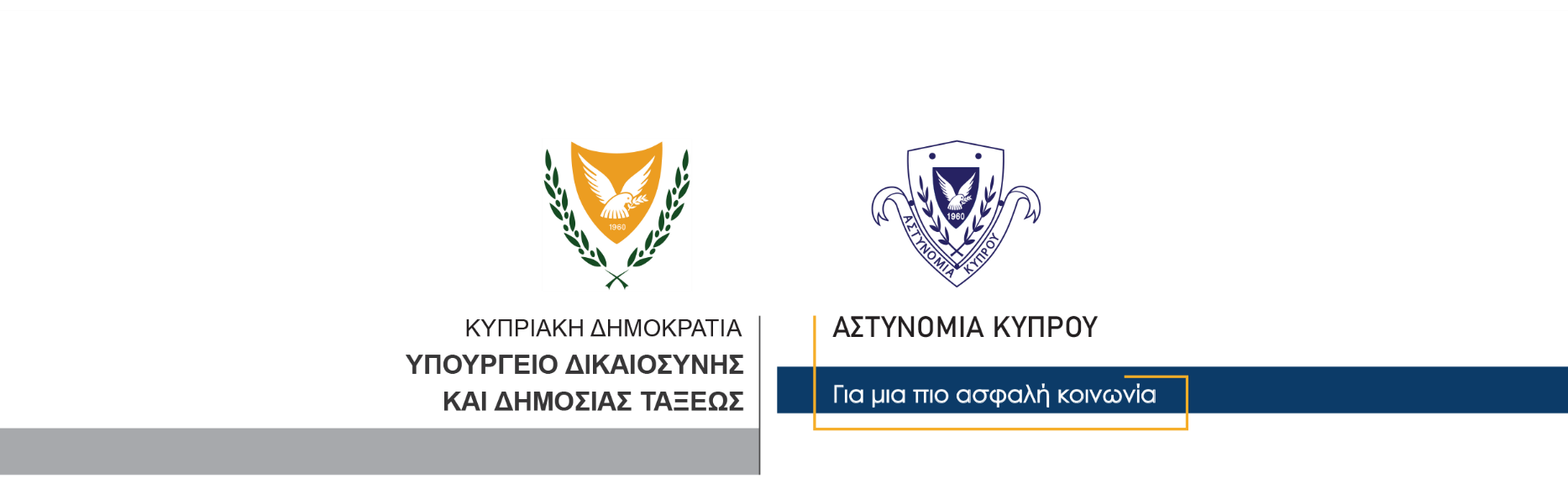 17 Δεκεμβρίου, 2021                                                     Δελτίο Τύπου 4Απαγόρευση εισόδου στα γήπεδα και εγγύηση ύψους €20,000 έκαστος επέβαλε σήμερα το Επαρχιακό Δικαστήριο Πάφου σε τρία πρόσωπα	Τρία πρόσωπα ηλικίας 31, 27 και 18 ετών τα οποία είχαν συλληφθεί για διευκόλυνση των ανακρίσεων σχετικά με διερευνώμενη υπόθεση μεταφοράς, κατοχής και χρήσης εκρηκτικών υλών, συνωμοσίας προς διάπραξη πλημμελήματος, επίθεσης με πρόκληση πραγματικής σωματικής βλάβης, αντίστασης κατά τη νόμιμη σύλληψη, ανησυχίας καθώς και παρεμπόδισης μέλους της Αστυνομίας κατά την εκτέλεση των καθηκόντων του, παρουσιάστηκαν σήμερα ενώπιον του Επαρχιακού Δικαστηρίου Πάφου.	Το Δικαστήριο όρισε την υπόθεση για απάντηση στις 13 Ιανουαρίου, 2022 και διέταξε τους πιο πάνω κατηγορούμενους όπως, υπογράψουν προσωπική εγγύηση ύψους €20,000 έκαστος καθώς επίσης τους απαγόρευσε την είσοδο σε αθλητικούς χώρους σύμφωνα με τις πρόνοιες του Νόμου. Πρόκειται για αδικήματα που διαπράχθηκαν στις 20 Νοεμβρίου, 2021 μετά τη λήξη του ποδοσφαιρικού αγώνα μεταξύ των ομάδων ΠΑΦΟΣ U19 – ΑΠΟΕΛ U19 για το Παγκύπριο Πρωτάθλημα U19.	Τα πιο πάνω πρόσωπα, αφού εκπλήρωσαν τους όρους του Δικαστηρίου, αφέθηκαν ελεύθερα. 	 Τα Δελτία Τύπου 5 ημερομηνίας 21/11/2021, Δελτίο Τύπου 2 ημερ. 23/11/2021, Δελτίο Τύπου 1 ημερ. 24/11/2021, Δελτίο Τύπου 7 ημερ. 30/11/2021 και Δελτίο Τύπου 6 ημερ. 30/11/2021 είναι σχετικά.  									       Κλάδος ΕπικοινωνίαςΥποδιεύθυνση Επικοινωνίας Δημοσίων Σχέσεων & Κοινωνικής Ευθύνης